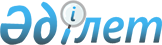 Қазақстан Республикасы Төтенше жағдайлар министрлігі Өнеркәсіптік қауіпсіздік комитеті бөлімшелері арнайы көлік құралдары тиесілілігінің заттай нормаларын бекіту туралыҚазақстан Республикасы Төтенше жағдайлар министрінің 2021 жылғы 29 наурыздағы № 141 бұйрығы. Қазақстан Республикасының Әділет министрлігінде 2021 жылғы 30 наурызда № 22422 болып тіркелді.
      2008 жылғы 4 желтоқсандағы Қазақстан Республикасы Бюджет кодексінің 69-бабының 2-тармағына сәйкес БҰЙЫРАМЫН:
      1. Қоса беріліп отырған Қазақстан Республикасы Төтенше жағдайлар министрлігі Өнеркәсіптік қауіпсіздік комитеті бөлімшелері арнайы көлік құралдары тиесілілігінің заттай нормалары бекітілсін.
      2. Қазақстан Республикасы Төтенше жағдайлар министрлігінің Өнеркәсіптік қауіпсіздік комитеті:
      1) осы бұйрықтың Қазақстан Республикасы Әділет министрлігінде мемлекеттік тіркелуін;
      2) осы бұйрықты Қазақстан Республикасы Төтенше жағдайлар министрлігінің интернет-ресурсына орналастыруды;
      3) осы бұйрық Қазақстан Республикасы Әділет министрлігінде мемлекеттік тіркелгеннен кейін он жұмыс күні ішінде Қазақстан Республикасы Төтенше жағдайлар министрлігінің Заң департаментіне осы тармақтың 1) және 2) тармақшаларында көзделген іс-шаралардың орындалуы туралы мәліметтерді ұсынуды қамтамасыз етсін.
      3. Осы бұйрықтың орындалуын бақылау жетекшілік ететін Қазақстан Республикасы Төтенше жағдайлар вице-министріне жүктелсін.
      4. Осы бұйрық алғашқы ресми жарияланған күнінен кейін күнтізбелік он күн өткен соң қолданысқа енгізіледі.
       "КЕЛІСІЛДІ"
      Қазақстан Республикасының
      Қаржы министрлігі Қазақстан Республикасы Төтенше жағдайлар министрлігі Өнеркәсіптік қауіпсіздік комитеті бөлімшелерінің арнайы көлік құралдары тиесілігінің заттай нормалары
      Ескерту. Заттай нормалары жаңа редакцияда – ҚР Төтенше жағдайлар министрінің 25.06.2024 № 246 бұйрығымен.
					© 2012. Қазақстан Республикасы Әділет министрлігінің «Қазақстан Республикасының Заңнама және құқықтық ақпарат институты» ШЖҚ РМК
				
      Қазақстан РеспубликасыТөтенше жағдайлар министрі 

Ю. Ильин
Қазақстан Республикасы
Төтенше жағдайлар министрінің
2021 жылғы 29 наурыздағы
№ 141 бұйрығымен
бекітілген
Атауы
Арнайы көлік құралының функционалдық мақсаты
Арнайы көлік құралдарын пайдаланатын мемлекеттік мекемелер
Өлшем бірлігі (дана)
Максималдық жылдық пайдалану нормасы (бір автомобиль)
Қызмет мерзімі (жыл)
1
2
3
4
5
6
  Арнайы көлік құралы
Өнеркәсіптік қауіпсіздік саласындағы мемлекеттік қадағалауды жүзеге асыру үшін (қауіпті өндірістік объектілердегі авариялар, оқыс оқиғалар кезінде туындайтын қауіпті өндірістік факторлардың қызметкерлер мен халыққа зиянды әсерінің алдын алу)
Орталық аппарат
1
40 000 км
13
  Арнайы көлік құралы
Өнеркәсіптік қауіпсіздік саласындағы мемлекеттік қадағалауды жүзеге асыру үшін (қауіпті өндірістік объектілердегі авариялар, оқыс оқиғалар кезінде туындайтын қауіпті өндірістік факторлардың қызметкерлер мен халыққа зиянды әсерінің алдын алу)
Абай облысы
2
40 000 км
13
  Арнайы көлік құралы
Өнеркәсіптік қауіпсіздік саласындағы мемлекеттік қадағалауды жүзеге асыру үшін (қауіпті өндірістік объектілердегі авариялар, оқыс оқиғалар кезінде туындайтын қауіпті өндірістік факторлардың қызметкерлер мен халыққа зиянды әсерінің алдын алу)
Ақмола облысы
3
40 000 км
13
  Арнайы көлік құралы
Өнеркәсіптік қауіпсіздік саласындағы мемлекеттік қадағалауды жүзеге асыру үшін (қауіпті өндірістік объектілердегі авариялар, оқыс оқиғалар кезінде туындайтын қауіпті өндірістік факторлардың қызметкерлер мен халыққа зиянды әсерінің алдын алу)
Ақтөбе облысы
2
40 000 км
13
  Арнайы көлік құралы
Өнеркәсіптік қауіпсіздік саласындағы мемлекеттік қадағалауды жүзеге асыру үшін (қауіпті өндірістік объектілердегі авариялар, оқыс оқиғалар кезінде туындайтын қауіпті өндірістік факторлардың қызметкерлер мен халыққа зиянды әсерінің алдын алу)
Алматы облысы
2
40 000 км
13
  Арнайы көлік құралы
Өнеркәсіптік қауіпсіздік саласындағы мемлекеттік қадағалауды жүзеге асыру үшін (қауіпті өндірістік объектілердегі авариялар, оқыс оқиғалар кезінде туындайтын қауіпті өндірістік факторлардың қызметкерлер мен халыққа зиянды әсерінің алдын алу)
Атырау облысы
3
40 000 км
13
  Арнайы көлік құралы
Өнеркәсіптік қауіпсіздік саласындағы мемлекеттік қадағалауды жүзеге асыру үшін (қауіпті өндірістік объектілердегі авариялар, оқыс оқиғалар кезінде туындайтын қауіпті өндірістік факторлардың қызметкерлер мен халыққа зиянды әсерінің алдын алу)
Шығыс Қазақстан облысы
3
40 000 км
13
  Арнайы көлік құралы
Өнеркәсіптік қауіпсіздік саласындағы мемлекеттік қадағалауды жүзеге асыру үшін (қауіпті өндірістік объектілердегі авариялар, оқыс оқиғалар кезінде туындайтын қауіпті өндірістік факторлардың қызметкерлер мен халыққа зиянды әсерінің алдын алу)
Жамбыл облысы
2
40 000 км
13
  Арнайы көлік құралы
Өнеркәсіптік қауіпсіздік саласындағы мемлекеттік қадағалауды жүзеге асыру үшін (қауіпті өндірістік объектілердегі авариялар, оқыс оқиғалар кезінде туындайтын қауіпті өндірістік факторлардың қызметкерлер мен халыққа зиянды әсерінің алдын алу)
Жетісу облысы
1
40 000 км
13
  Арнайы көлік құралы
Өнеркәсіптік қауіпсіздік саласындағы мемлекеттік қадағалауды жүзеге асыру үшін (қауіпті өндірістік объектілердегі авариялар, оқыс оқиғалар кезінде туындайтын қауіпті өндірістік факторлардың қызметкерлер мен халыққа зиянды әсерінің алдын алу)
Батыс Қазақстан облысы
2
40 000 км
13
  Арнайы көлік құралы
Өнеркәсіптік қауіпсіздік саласындағы мемлекеттік қадағалауды жүзеге асыру үшін (қауіпті өндірістік объектілердегі авариялар, оқыс оқиғалар кезінде туындайтын қауіпті өндірістік факторлардың қызметкерлер мен халыққа зиянды әсерінің алдын алу)
Қарағанды облысы
3
40 000 км
13
  Арнайы көлік құралы
Өнеркәсіптік қауіпсіздік саласындағы мемлекеттік қадағалауды жүзеге асыру үшін (қауіпті өндірістік объектілердегі авариялар, оқыс оқиғалар кезінде туындайтын қауіпті өндірістік факторлардың қызметкерлер мен халыққа зиянды әсерінің алдын алу)
Қызылорда облысы
2
40 000 км
13
  Арнайы көлік құралы
Өнеркәсіптік қауіпсіздік саласындағы мемлекеттік қадағалауды жүзеге асыру үшін (қауіпті өндірістік объектілердегі авариялар, оқыс оқиғалар кезінде туындайтын қауіпті өндірістік факторлардың қызметкерлер мен халыққа зиянды әсерінің алдын алу)
Қостанай облысы
3
40 000 км
13
  Арнайы көлік құралы
Өнеркәсіптік қауіпсіздік саласындағы мемлекеттік қадағалауды жүзеге асыру үшін (қауіпті өндірістік объектілердегі авариялар, оқыс оқиғалар кезінде туындайтын қауіпті өндірістік факторлардың қызметкерлер мен халыққа зиянды әсерінің алдын алу)
Маңғыстау облысы
2
40 000 км
13
  Арнайы көлік құралы
Өнеркәсіптік қауіпсіздік саласындағы мемлекеттік қадағалауды жүзеге асыру үшін (қауіпті өндірістік объектілердегі авариялар, оқыс оқиғалар кезінде туындайтын қауіпті өндірістік факторлардың қызметкерлер мен халыққа зиянды әсерінің алдын алу)
Павлодар облысы
3
40 000 км
13
  Арнайы көлік құралы
Өнеркәсіптік қауіпсіздік саласындағы мемлекеттік қадағалауды жүзеге асыру үшін (қауіпті өндірістік объектілердегі авариялар, оқыс оқиғалар кезінде туындайтын қауіпті өндірістік факторлардың қызметкерлер мен халыққа зиянды әсерінің алдын алу)
Солтүстік Қазақстан облысы
2
40 000 км
13
  Арнайы көлік құралы
Өнеркәсіптік қауіпсіздік саласындағы мемлекеттік қадағалауды жүзеге асыру үшін (қауіпті өндірістік объектілердегі авариялар, оқыс оқиғалар кезінде туындайтын қауіпті өндірістік факторлардың қызметкерлер мен халыққа зиянды әсерінің алдын алу)
Түркістан облысы
3
40 000 км
13
  Арнайы көлік құралы
Өнеркәсіптік қауіпсіздік саласындағы мемлекеттік қадағалауды жүзеге асыру үшін (қауіпті өндірістік объектілердегі авариялар, оқыс оқиғалар кезінде туындайтын қауіпті өндірістік факторлардың қызметкерлер мен халыққа зиянды әсерінің алдын алу)
Ұлытау облысы
3
40 000 км
13
  Арнайы көлік құралы
Өнеркәсіптік қауіпсіздік саласындағы мемлекеттік қадағалауды жүзеге асыру үшін (қауіпті өндірістік объектілердегі авариялар, оқыс оқиғалар кезінде туындайтын қауіпті өндірістік факторлардың қызметкерлер мен халыққа зиянды әсерінің алдын алу)
Астана қаласы
2
40 000 км
13
  Арнайы көлік құралы
Өнеркәсіптік қауіпсіздік саласындағы мемлекеттік қадағалауды жүзеге асыру үшін (қауіпті өндірістік объектілердегі авариялар, оқыс оқиғалар кезінде туындайтын қауіпті өндірістік факторлардың қызметкерлер мен халыққа зиянды әсерінің алдын алу)
Алматы қаласы
2
40 000 км
13
  Арнайы көлік құралы
Өнеркәсіптік қауіпсіздік саласындағы мемлекеттік қадағалауды жүзеге асыру үшін (қауіпті өндірістік объектілердегі авариялар, оқыс оқиғалар кезінде туындайтын қауіпті өндірістік факторлардың қызметкерлер мен халыққа зиянды әсерінің алдын алу)
Шымкент қаласы
1
40 000 км
13
Норма көрсеткішінің саны бойынша жиыны
-
-
47
-
-
Ескертпе: * арнайы көлік құралы - өнеркәсіптік қауіпсіздік саласында мемлекеттік қадағалауды жүзеге асыруға арналған жеңіл автомобиль базасындағы көлік құралы (қауіпті өндірістік объектілердегі авариялар, оқыс оқиғалар кезінде туындайтын қауіпті өндірістік факторлардың қызметкерлер мен халыққа зиянды әсерінің алдын алу).
Ескертпе: * арнайы көлік құралы - өнеркәсіптік қауіпсіздік саласында мемлекеттік қадағалауды жүзеге асыруға арналған жеңіл автомобиль базасындағы көлік құралы (қауіпті өндірістік объектілердегі авариялар, оқыс оқиғалар кезінде туындайтын қауіпті өндірістік факторлардың қызметкерлер мен халыққа зиянды әсерінің алдын алу).
Ескертпе: * арнайы көлік құралы - өнеркәсіптік қауіпсіздік саласында мемлекеттік қадағалауды жүзеге асыруға арналған жеңіл автомобиль базасындағы көлік құралы (қауіпті өндірістік объектілердегі авариялар, оқыс оқиғалар кезінде туындайтын қауіпті өндірістік факторлардың қызметкерлер мен халыққа зиянды әсерінің алдын алу).
Ескертпе: * арнайы көлік құралы - өнеркәсіптік қауіпсіздік саласында мемлекеттік қадағалауды жүзеге асыруға арналған жеңіл автомобиль базасындағы көлік құралы (қауіпті өндірістік объектілердегі авариялар, оқыс оқиғалар кезінде туындайтын қауіпті өндірістік факторлардың қызметкерлер мен халыққа зиянды әсерінің алдын алу).
Ескертпе: * арнайы көлік құралы - өнеркәсіптік қауіпсіздік саласында мемлекеттік қадағалауды жүзеге асыруға арналған жеңіл автомобиль базасындағы көлік құралы (қауіпті өндірістік объектілердегі авариялар, оқыс оқиғалар кезінде туындайтын қауіпті өндірістік факторлардың қызметкерлер мен халыққа зиянды әсерінің алдын алу).
Ескертпе: * арнайы көлік құралы - өнеркәсіптік қауіпсіздік саласында мемлекеттік қадағалауды жүзеге асыруға арналған жеңіл автомобиль базасындағы көлік құралы (қауіпті өндірістік объектілердегі авариялар, оқыс оқиғалар кезінде туындайтын қауіпті өндірістік факторлардың қызметкерлер мен халыққа зиянды әсерінің алдын алу).